Dominican RepublicDominican RepublicDominican RepublicDominican RepublicMay 2027May 2027May 2027May 2027MondayTuesdayWednesdayThursdayFridaySaturdaySunday12Labour Day3456789101112131415161718192021222324252627282930Corpus Christi31NOTES: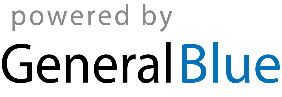 